Technical working party for vegetablesFiftieth Session
Brno, Czech Republic, June 27 to July 1, 2016addendum to 

Molecular techniquesDocument prepared by an expert from the Netherlands

Disclaimer:  this document does not represent UPOV policies or guidanceThe Annex to this document contains a copy of the presentation “Efficient DUS test 
in French bean (Phaseolus vulgaris L.) by using molecular data” to be made by an expert from the Netherlands at the fiftieth session of the Technical Working Party for Vegetables (TWV).[Annex follows]Please see the pdf version[End of document]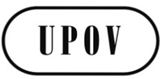 ETWV/50/2 Add.ORIGINAL:  EnglishDATE:  June 23, 2016INTERNATIONAL UNION FOR THE PROTECTION OF NEW VARIETIES OF PLANTS INTERNATIONAL UNION FOR THE PROTECTION OF NEW VARIETIES OF PLANTS INTERNATIONAL UNION FOR THE PROTECTION OF NEW VARIETIES OF PLANTS GenevaGenevaGeneva